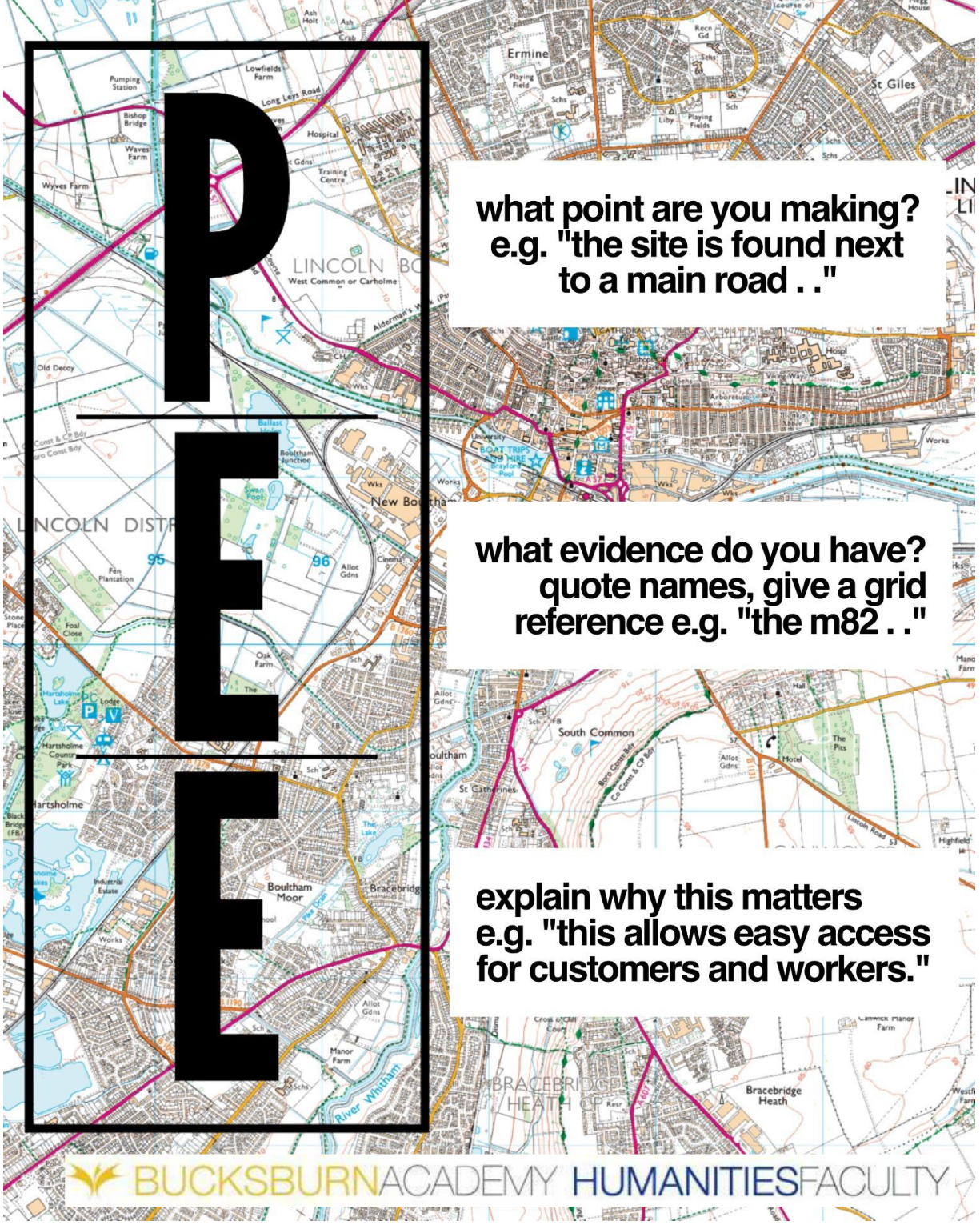 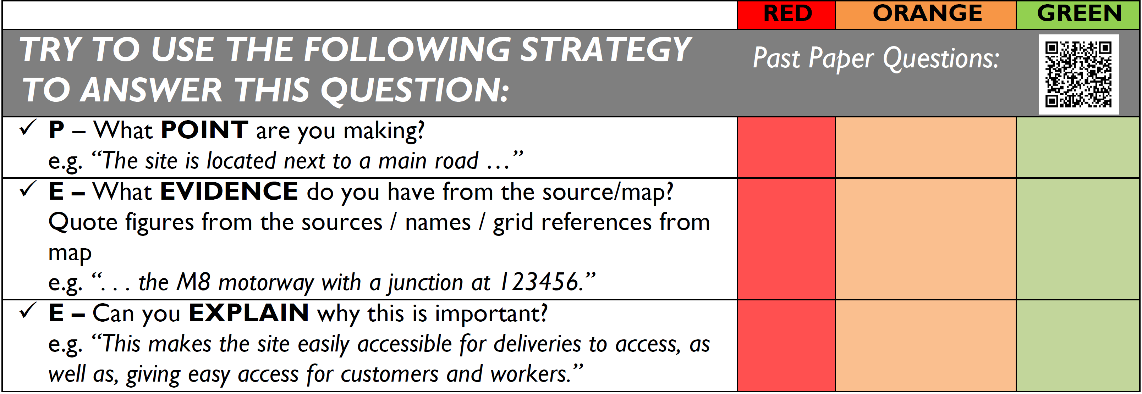 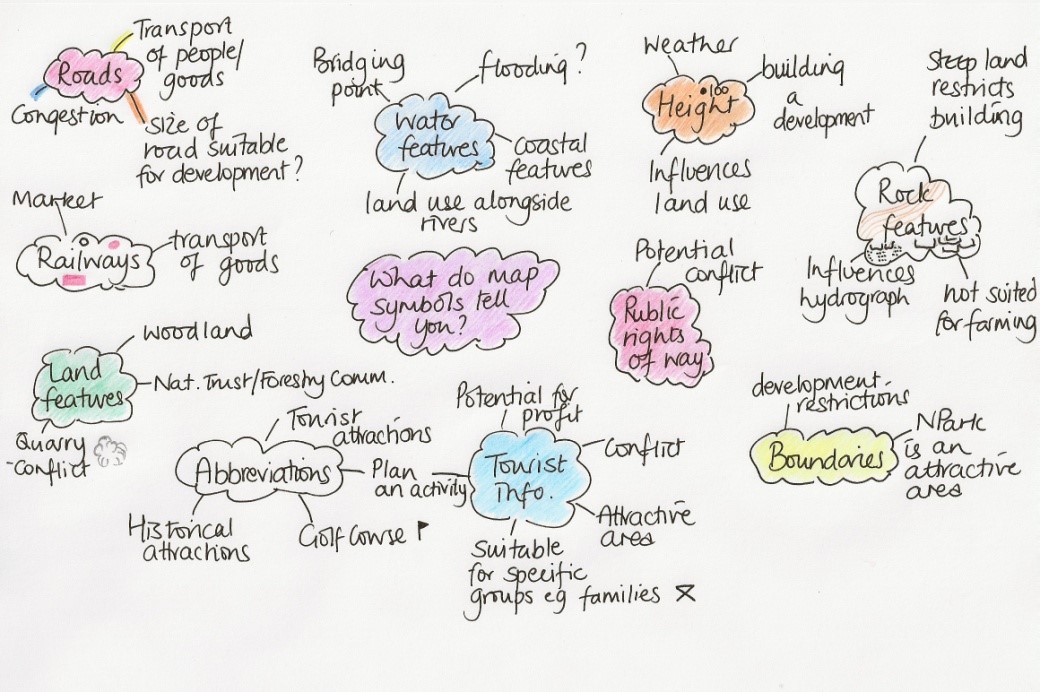 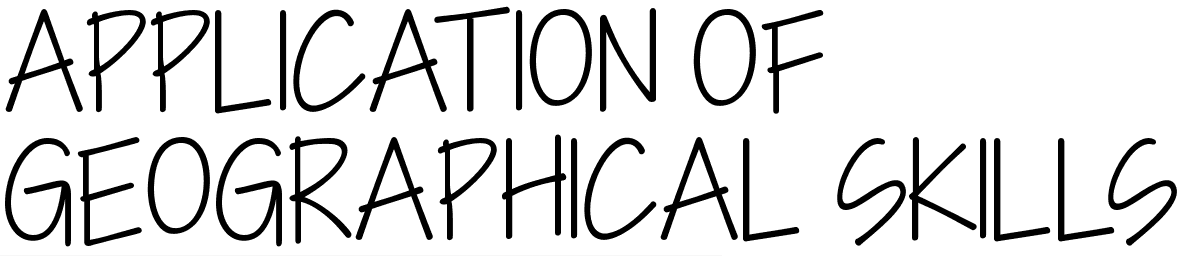 THURS 22 MARCH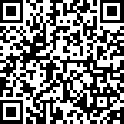 FRI 23 MARCHSAT 24 MARCHSUN 25 MARCHMON 26 MARCHTUES 27 MARCH – 5 weeks!WED 28 MARCH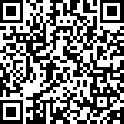 THURS 29 MARCHFRI 30 MARCHSAT 31 MARCHSUN 1 APRILMON 2 APRILTUES 3 APRIL – 4 weeks! 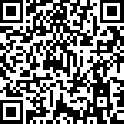 WED 4 APRILTHURS 5 APRILFRI 6 APRIL SAT 7 APRIL 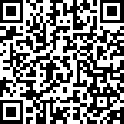 SUN 8 APRILMON 9 APRIL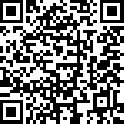 TUES 10 APRIL – 3 weeks!WED 11 APRIL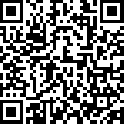 THURS 12 APRIL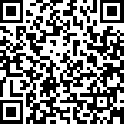 FRI 13 APRIL SAT 14 APRIL 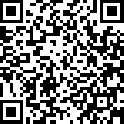 SUN 15 APRIL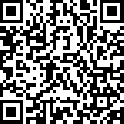 MON 16 APRIL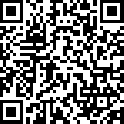 TUES 17 APRIL – 2 weeks!WED 18 APRILTHURS 19 APRILFRI 20 APRIL SAT 21 APRIL 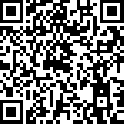 SUN 22 APRILMON 23 APRILTUES 24 APRIL – 1 week! 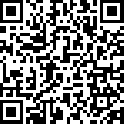 WED 25 APRIL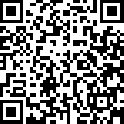 THURS 26 APRILFRI 27 APRIL SAT 28 APRIL SUN 29 APRILMON 30 APRIL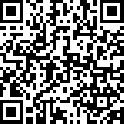 TUES 1 MAY – Exam Day!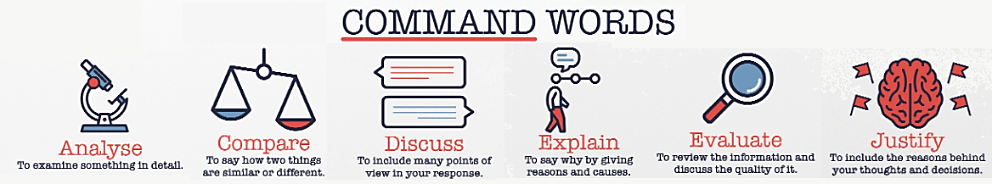 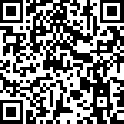 